Economie en het 1-dimensionale bewustzijn van de Westerse beschavingHet overheersende economische paradigma van nu, en dat is al enkele eeuwen zo, is het 1-dimensionale groei paradigma. Meer omzet, meer winst, meer markt, meer consumptie, meer werken en vooral ook meer Nationaal Product. Dat feestje wordt helaas wel af toe bedorven door onevenwichtigheden als te veel inflatie, te hoog stijgende prijzen en te krappe arbeidsmarkten. Dus daar moet je dan weer wat mee, dat is, daar moeten onze ‘economen’ en beleidsmakers wat mee, maar we laten dat nu even terzijde. De primaire drijfveer is het 1-dimensionale groei syndroom.Wat ‘westers’ is, is natuurlijk een beetje vaag, en ik pretendeer niet een antropoloog of cultuurfilosoof te zijn. Ik geef toe, mijn psychologie hier is een beetje van de kouwe grond. Desalniettemin meen ik te weten dat er andere culturen en beschavingen zijn wier primaire instinct – ten aanzien van het gemeenschappelijke leven en dus ook van het gemeenschappelijke economische denken – niet 1-dimensionaal is, maar in staat is vele onderlinge verbindingen in tijd en ruimte te zien. Dan hebben we het over minimaal 3-, 4- of zelfs 5-dimensionaal denken.Daarom hier mijn oproep: ‘hallo, iemand daar? Iemand met een bewustzijn van een hogere graad dan het westerse 1-dimensionale denken? Iemand in Afrika, Azië, Oost-Europa, Eur-Azië, of nog andere inheemse beschavingen? En kunnen jullie een ander economisch paradigma de wereld in helpen? Want het huidige 1-dimensionale denken van meer en meer helpt ons allemaal de vernieling in, sluit miljoenen van onze medemensen uit van een waardig bestaan, en werkt dehumanisering in de hand, ook en vooral in het ‘rijke’ Westen, om naar niet te spreken van burn-outs, depressie en nog meer sociaal-psychisch leed.En, overigens, ook in de Westerse landen is er protest, maar dat mondt meestal uit in ‘minder’. Maar  ‘minder’ op zichzelf is natuurlijk nog steeds op diezelfde 1-dimensionale lijn, met een schuif naar links of rechts, ook politiek gezien.3- tot 5-dimensionaal denken is iets van een geheel andere orde. Nogmaals: ‘hallo, iemand daar, beschavingen met een hoger bewustzijn?’ En ja, onderling verbonden denken m.b.t. economie, m.b.t. basaal overleven en welvaart, wordt al lang en breed geaccepteerd en gepraktiseerd in zovele gemeenschappen. Maar mijn oproep betreft het verheffen van deze kennis en dit bewustzijn tot algemeen macro-economisch beleid, dat wil zeggen: het doen en denken van onze naties en internationale organen. Het verheffen tot een algemeen geldende norm, dat dan ook weer beïnvloedt wat de individuele burger gaat vinden van ‘de economie’.Ik geef hier enkele concrete uitgangsprincipes, slechts enkele aanzetten, tot een dergelijk macro-denken, van wat – naar mijn mening – een economie van de 21e eeuw zou moeten zijn. En ik hoop dat het resoneert met hen die meer dan 1-dimensionaal kunnen denken, voelen en leven.We gaan àf van het BNP als statistische leidraad, want BNP zegt automatisch ‘nationale groei’, desnoods ten koste van andere naties en hun burgers. Daarvoor in de plaats voeren we de ‘People/Quality’ indicator in, die meet of alle mensen wel betrokken zijn bij de kringloop van het economische proces en of de kwaliteit van die betrokkenheid wel duurzaam is.We verbieden (ja, ook met wetgeving) elke vorm van speculatie. Speculatie is groei van geldvolume zonder tegenprestatie van creatie van gebruikswaarde. Het is het 1-dimensionale denken in zijn meest primitieve en potentieel schadelijke vorm.Het afromen van winsten van de oorlogsindustrie, en deze winsten gebruiken voor wederopbouw en inspanningen om vrede tot stand te brengen. Veiligheid is een gemeenschappelijk goed, er is geen enkele reden waarom daarmee privé winst gemaakt zou moeten worden. Als iemand wil investeren in de oorlogsindustrie is de motivatie om te willen zorgen voor veiligheid van iedereen, of tenminste van eigen volk, voldoende. Winstbejag is niet alleen niet nodig, het werkt perverterend en corrumperend.Hetzelfde geldt voor de bedrijfstak gezondheidszorg en farmacie. Hier kunnen we de vrije markt – dat is distributie via vraag en aanbod, bemiddeld door prijs – er beter helemaal uithalen. Tenminste voor het basale niveau van zorg voor onze gezondheid. Het ‘no pay, no cure’ motto is niet echt een teken van hogere beschaving.Na de val van de Berlijnse Muur, de Sovietunie en het communisme als werkend maatschappijmodel,  bleef het Westerse neo-liberale groei model over. Zoals Margaret Thatcher het zei: TINA: There IS No Alternative. En inderdaad, er is geen alternatief, iets op dezelfde lijn, maar dan iets meer links of rechts. Nee, een quantum sprong is nu vereist.Het is niet logisch van bestaande machtsstructuren vernieuwing te verwachten, macht is gericht op handhaving van haar positie. Daarom wederom mijn oproep: jullie met een hoger dimensionaal bewustzijn, word bewust, word assertief en laten we nieuwe machtsstructuren vormen die in overeenstemming zijn met de kennis van hogere dimensies.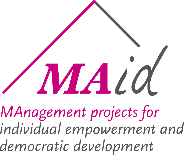 www.maid-projects.org maid@maid-projects.org 